LES PASSEJAÏRES DE VARILHES                    				  	 FICHE ITINÉRAIREPAMIERS n° 58"Cette fiche participe à la constitution d'une mémoire des itinéraires proposés par les animateurs du club. Eux seuls y ont accès. Ils s'engagent à ne pas la diffuser en dehors du club."Date de la dernière mise à jour : 4 mars 2019						La carte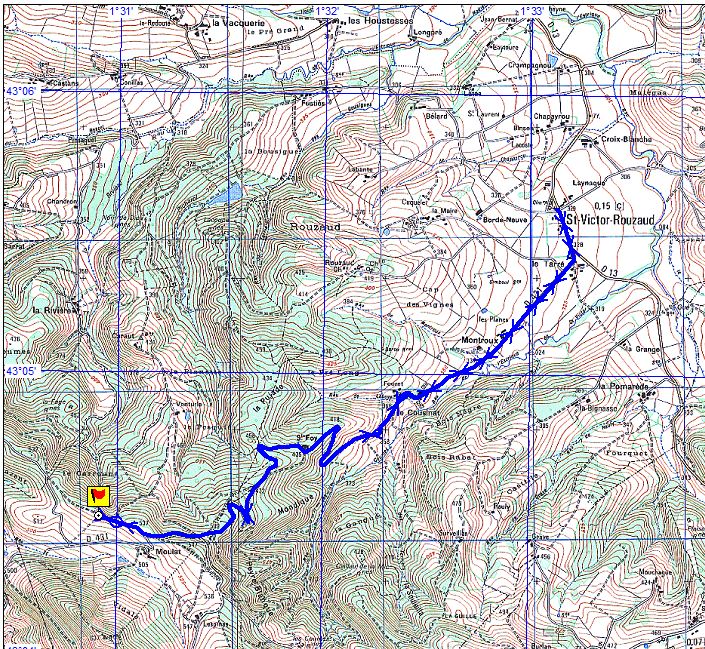 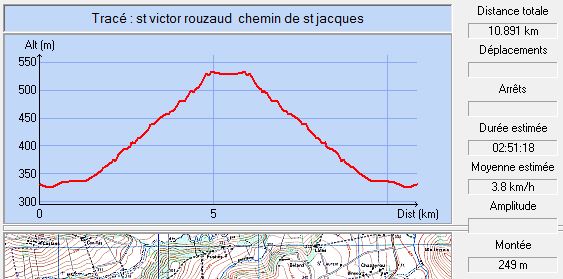 Commune de départ et dénomination de l’itinéraire : St-Victor Rouzaud – Parking place de l’église au bord de  13 - Le chemin de St-Jacques de St-Victor Rouzaud à Chateauvieux A/RDate, animateur(trice), nombre de participants (éventuel) :08.01.2014 – M. Pedoussat05.12.2015 – M. Pedoussat – 32 participants (Photos)13.01.2018 – M. PedoussatL’itinéraire est décrit sur les supports suivants : Topo-guide "Chemin du Piémont pyrénéen" vers St-Jacques de CompostelleClassification, temps de parcours, dénivelé positif, distance, durée :Promeneur – 2h30 –  –  – ½ journée (Version courte)Promeneur – 3h00 –  –  – ½ journée (Version moyenne)Marcheur – 4h00 –  –  - JournéeBalisage : Blanc et rouge (GR 78)Particularité(s) : Emprunte une partie du chemin du Piémont Pyrénéen (GR 78).Site ou point remarquable :Trace GPS : Oui ou nonDistance entre la gare de Varilhes et le lieu de départ : Observation(s) : Le parcours classique conduit les randonneurs de St-Victor Rouzaud à Chateauvieux. Il est un peu long pour une sortie d’une demi-journée. Michèle Pedoussat propose donc parfois une version un peu plus courte avec demi-tour dans le lacet, sur la crête avant Moulat (sortie du 5 décembre 2015) et une vesrion encore plus courte avec demi-tour dans le premier mlacet après Ste-Foy (sortie du 13 janvier 2018).